363110, Республика Северная Осетия – Алания, Пригородный район, с. Михайловское, ул. К. Либкнехта, 84;                                                          тел./ факс: 8(8672) 23-01-06; 23-00-09, http://адм-михайловское.рф, e-mail: s.adm.mix@prigorod.alania.gov.ruПОСТАНОВЛЕНИЕот   21 февраля 2024 года                                                                                               №_4__ Об    утверждении    Порядка санкционирования оплаты денежных обязательств получателей средств Михайловского сельского поселения и оплаты денежных обязательств, подлежащих исполнению за счет бюджетных ассигнований по источникам финансирования дефицита бюджета Михайловского сельского поселенияВ соответствии со статьями 219 и 220.2 Бюджетного кодекса Российской Федерации и на основании принятого Управлением Федерального казначейства по Республике Северная Осетия-Алания обращения администрации Михайловского сельского поселения о передаче отдельных функций в Федеральное казначейство, п о с т а н о в л я ю:1.Утвердить прилагаемый Порядок санкционирования оплаты денежных обязательств получателей средств Михайловского сельского поселения и оплаты денежных обязательств, подлежащих исполнению за счет бюджетных ассигнований по источникам финансирования дефицита бюджета Михайловского сельского поселения.2.Настоящее постановление вступает в силу с 1 марта 2024 года.Глава Михайловского сельского поселения                                                                       А. В. ХубаевУæрæсейы ФедерациРеспубликæЦæгат Ирыстон – АланиГорæтгæрон муниципалон  районы Михайловскы хъæуы цæрæнбынаты администраци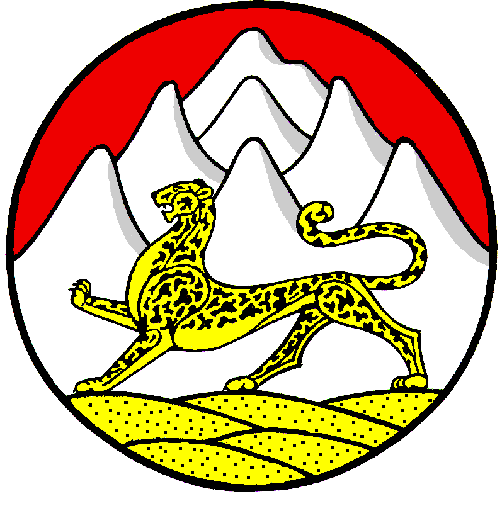 Российская ФедерацияРеспубликаСеверная Осетия – АланияАдминистрация Михайловского сельского поселенияПригородного муниципального района 